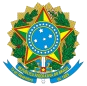 Serviço Público FederalMinistério da EducaçãoInstituto Federal de Educação, Ciência e Tecnologia de Pernambuco            Diretoria de Gestão de PessoasTERMO DE COMPROMISSO Pelo presente Termo de Compromisso, eu, ____________________________________, matrícula SIAPE nº _____________________, ocupante do cargo de ___________________________ do quadro de pessoal do Instituto Federal de Educação, Ciência e Tecnologia de Pernambuco (IFPE), lotado/a no/a _________________________, comprometome a concluir o curso stricto sensu do Programa de Mestrado em Políticas Públicas, ofertado pelo Instituto Federal de Educação, Ciência e Tecnologia de Pernambuco, em cooperação com a Universidade Federal de Pernambuco.  Comprometo-me ainda, a apresentar o certificado de conclusão à unidade de Gestão de Pessoas da unidade organizacional em que estou lotado/a — sob pena de ressarcimento ao erário de todo e qualquer valor gasto em função da minha participação, caso haja interrupção ou não conclusão do curso, nos termos do art. 46 da Lei nº 8.112, de 1990, salvo por motivo de força maior devidamente justificado — bem como, quando solicitado pela administração, atuar como multiplicador/a, repassando, no âmbito do IFPE, o conhecimento adquirido. Também, comprometo-me a permanecer em exercício na Instituição por igual período da duração do Mestrado. Local e data:Assinatura do servidor/a